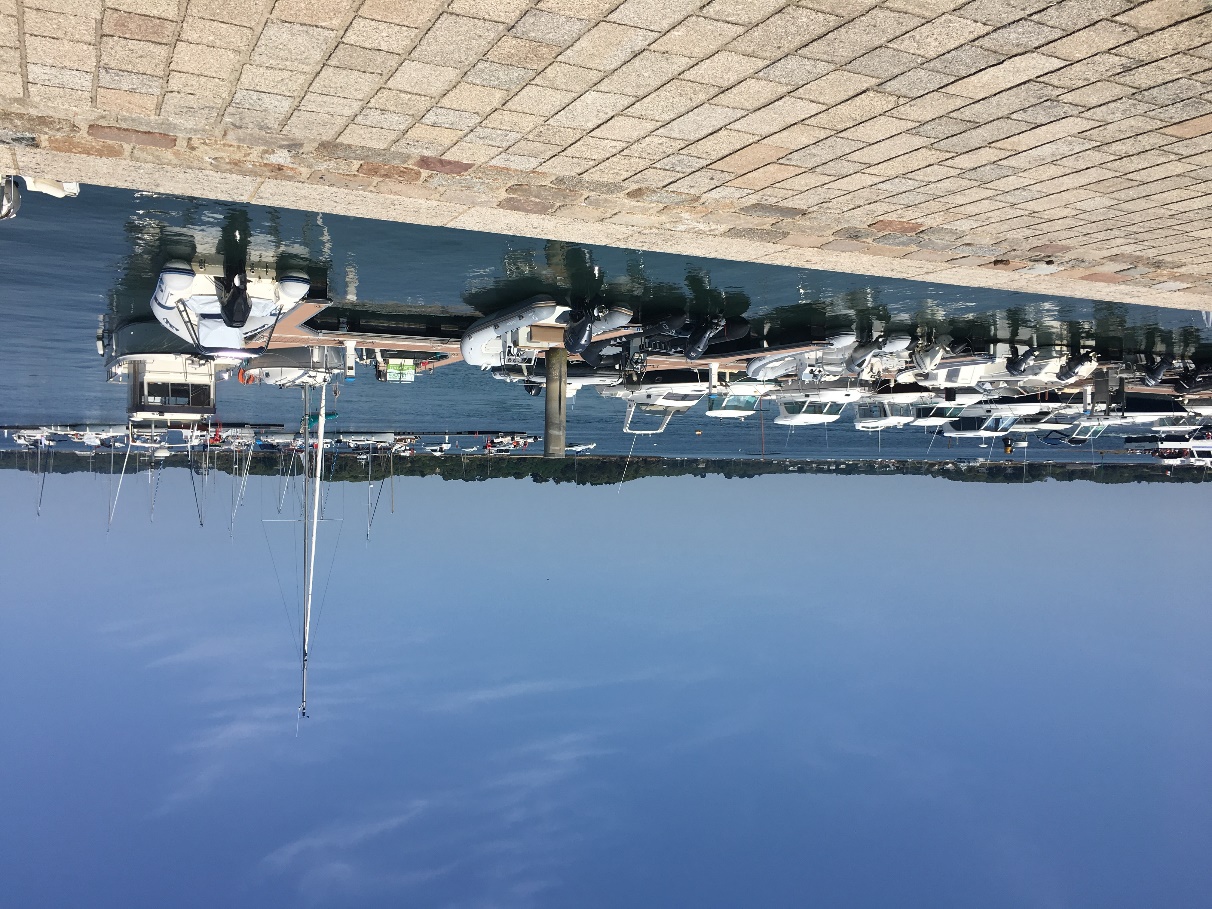 Deutsch - Englisch - Französisch - Italienisch Spanisch  	Sommerwochen 	04. Juli bis 20. August 2022  		Wochenweise buchbar           	Kurskosten 	CHF 400.00/Woche   	        	 	(exkl. Lehrmittel)             	Kursart 	        	Minigruppen mit 2-4 Teilnehmern              	Stufe 	        	A1 bis B2  	        	 	 	(kostenloser Einstufungstest)              	Kurszeiten         	Montag bis Freitag  	        	 	 	10.00 – 11.50 h               	Kursort 	        	im Till, Schmidgasse 10, in Zug              	Anzahl Lektionen     	täglich 2 Lektionen, 5 x pro Woche Interessiert? Melden Sie sich bei uns!Till Sprachenschule Zug AG - 041 710 42 40 - info@till-sprachen.chwww.till-sprachen.ch 